90038ea1895b2fe2a63fe6f69fc2115161b9af6a509e96ee08371138260de45e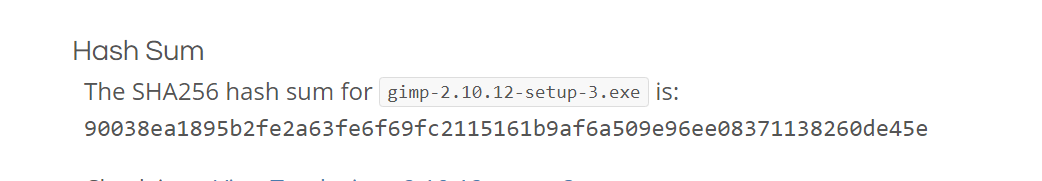 